   АДМИНИСТРАЦИЯ    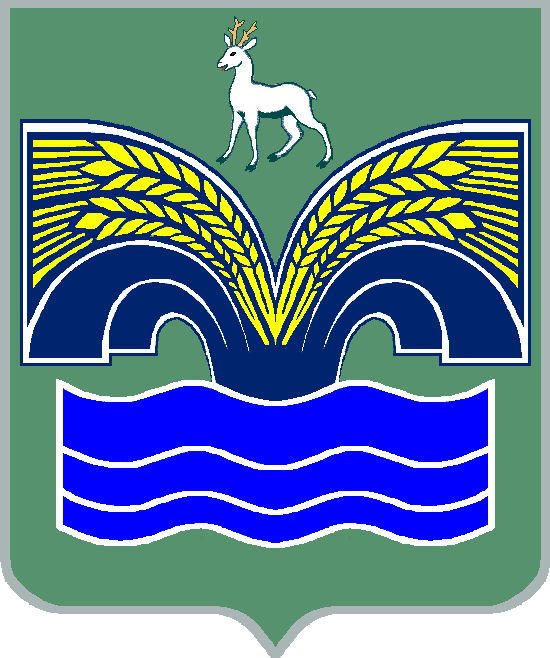 МУНИЦИПАЛЬНОГО РАЙОНА КРАСНОЯРСКИЙСАМАРСКОЙ ОБЛАСТИПОСТАНОВЛЕНИЕот   18.11.2015  № 1178Об утверждении Порядка проведения оценки регулирующего воздействия проектов нормативных правовых актов администрации муниципального района Красноярский Самарской области, затрагивающих вопросы осуществления предпринимательской и инвестиционной деятельности, и экспертизы нормативных правовых актов администрации муниципального района Красноярский Самарской области, затрагивающих вопросы осуществления предпринимательской и инвестиционной деятельностиВ соответствии с Федеральным законом от 06.10.2003 N 131-ФЗ "Об общих принципах организации местного самоуправления в Российской Федерации", Законом Самарской области от 14.11.2014 N 117-ГД "Об установлении правовых основ проведения органами местного самоуправления в Самарской области оценки регулирующего воздействия проектов муниципальных нормативных правовых актов, затрагивающих вопросы осуществления предпринимательской и инвестиционной деятельности, и экспертизы муниципальных нормативных правовых актов, затрагивающих вопросы осуществления предпринимательской и инвестиционной деятельности",  руководствуясь Уставом муниципального района Красноярский Самарской области, Администрация муниципального района Красноярский ПОСТАНОВЛЯЕТ:1. Утвердить прилагаемый Порядок проведения оценки регулирующего воздействия проектов нормативных правовых актов администрации муниципального района Красноярский Самарской области, затрагивающих вопросы осуществления предпринимательской и инвестиционной деятельности, и экспертизы нормативных правовых актов администрации муниципального района Красноярский Самарской области, затрагивающих вопросы осуществления предпринимательской и инвестиционной деятельности.2. Определить экономический отдел администрации муниципального района Красноярский Самарской области уполномоченным органом на проведение оценки регулирующего воздействия проектов нормативных правовых актов администрации муниципального района Красноярский Самарской области, затрагивающих вопросы осуществления предпринимательской и инвестиционной деятельности, и экспертизы нормативных правовых актов администрации муниципального района Красноярский Самарской области, затрагивающих вопросы осуществления предпринимательской и инвестиционной деятельности.3. Опубликовать настоящее постановление в районной газете "Красноярские новости" и разместить на сайте администрации муниципального района Красноярский Самарской области.4. Настоящее постановление вступает в силу с 1 января 2016 года.5. Контроль за исполнением настоящего постановления возложить на заместителя Главы администрации муниципального района Красноярский по социально-экономическим вопросам Р.П.Самохвалова.Глава администрации                                               В.Н.МоглячевГагулина 21526                                                           УТВЕРЖДЁН                                                           постановлением администрации муниципального района Красноярский                                                            от   18.11.2015  № 1178ПОРЯДОКпроведения оценки регулирующего воздействия проектов нормативных правовых актов администрации муниципального района КрасноярскийСамарской области, затрагивающих вопросы осуществления предпринимательской и инвестиционной деятельности, и экспертизы нормативных правовых актов администрации муниципального района КрасноярскийСамарской области, затрагивающих вопросы осуществления предпринимательской и инвестиционной деятельности1. Общие положения        1.1. Настоящий Порядок устанавливает процедуру и правила проведения оценки регулирующего воздействия проектов нормативных правовых актов администрации муниципального района Красноярский Самарской области, затрагивающих вопросы осуществления предпринимательской и инвестиционной деятельности (далее - проекты нормативных правовых актов), и экспертизы нормативных правовых актов администрации муниципального района Красноярский Самарской области, затрагивающих вопросы осуществления предпринимательской и инвестиционной деятельности (далее - нормативные правовые акты).1.2. Для целей настоящего Порядка используются следующие понятия:оценка регулирующего воздействия проекта нормативного правового акта (далее - оценка регулирующего воздействия) - процедура, направленная на выявление положений проекта нормативного правового акта, вводящих избыточные обязанности, запреты и ограничения для субъектов предпринимательской и инвестиционной деятельности или способствующих их введению, а также положений, способствующих возникновению необоснованных расходов субъектов предпринимательской и инвестиционной деятельности и бюджета муниципального района Красноярский;экспертиза нормативного правового акта (далее - экспертиза) - процедура, направленная на выявление в нормативном правовом акте положений, необоснованно затрудняющих осуществление предпринимательской и инвестиционной деятельности;уполномоченный орган – структурное подразделение администрации муниципального района Красноярский Самарской области, уполномоченное на проведение оценки регулирующего воздействия и экспертизы (далее - уполномоченный орган);публичные консультации - форма изучения и учета мнений субъектов предпринимательской и инвестиционной деятельности, экспертного сообщества, организаций, осуществляющих защиту и представление интересов субъектов предпринимательской деятельности, органов государственной власти Российской Федерации и органов государственной власти Самарской области, органов местного самоуправления муниципального района Красноярский, к компетенции которых относятся вопросы, вынесенные на обсуждение иных заинтересованных лиц;участники публичных консультаций - физические и юридические лица, общественные объединения в сфере предпринимательской и инвестиционной деятельности, объединения потребителей, саморегулируемые организации, научно-экспертные организации, федеральные органы исполнительной власти (их территориальные подразделения), государственные органы Самарской области, Уполномоченный по защите прав предпринимателей в Самарской области, органы местного самоуправления муниципального района Красноярский;разработчик проекта нормативного правового акта - депутат Собрания представителей муниципального района Красноярский, председатель Собрания представителей муниципального района Красноярский, Глава муниципального района Красноярский, прокурор Красноярского района, главы поселений, орган территориального общественного самоуправления поселений, инициативная группа граждан, общественные объединения, а также иной субъект правотворческой инициативы, установленный Уставом муниципального района Красноярский Самарской области.1.3. Целями оценки регулирующего воздействия и экспертизы являются анализ проблем и целей правового регулирования, а также выявление и оценка альтернативных вариантов решения проблем, определение связанных с ними выгод и издержек субъектов предпринимательской и инвестиционной деятельности, подвергающихся воздействию правового регулирования, для выбора наиболее эффективного варианта правового регулирования.1.4. При проведении оценки регулирующего воздействия и экспертизы проводятся публичные консультации.1.5. Задачами проведения публичных консультаций по проектам нормативных правовых актов являются:а) максимальное вовлечение в процесс обсуждения проектов нормативных правовых актов участников публичных консультаций, а также учет их интересов;б) обеспечение прозрачности процедур разработки проектов нормативных правовых актов (в том числе информирование заинтересованных лиц и групп), подотчетность, объективность и независимость выбора респондентов;в) установление сроков обсуждения проектов нормативных правовых актов, достаточных для того, чтобы все заинтересованные лица и группы имели возможность подготовить и высказать аргументированную позицию.2. Порядок проведения оценки регулирующего воздействия2.1. Оценка регулирующего воздействия проводится:а) разработчиком проекта нормативного правового акта;б) уполномоченным органом.2.2. Оценка регулирующего воздействия проводится с учетом степени регулирующего воздействия положений, содержащихся в проекте нормативного правового акта:а) высокая степень регулирующего воздействия- проект нормативного правового акта содержит положения, устанавливающие ранее не предусмотренные нормативными правовыми актами администрации муниципального района Красноярский Самарской области обязанности, запреты и ограничения для субъектов предпринимательской и инвестиционной деятельности, в том числе устанавливающие ранее не предусмотренные нормативными правовыми актами администрации муниципального района Красноярский Самарской области административные процедуры с участием субъектов предпринимательской и инвестиционной деятельности, и (или) положения, приводящие к возникновению ранее не предусмотренных нормативными правовыми актами администрации муниципального района Красноярский Самарской области расходов субъектов предпринимательской и инвестиционной деятельности и бюджета муниципального района Красноярский;б) средняя степень регулирующего воздействия- проект нормативного правового акта содержит положения, изменяющие ранее предусмотренные нормативными правовыми актами обязанности, запреты и ограничения для субъектов предпринимательской и инвестиционной деятельности, в том числе предусмотренные нормативными правовыми актами административные процедуры с участием субъектов предпринимательской и инвестиционной деятельности, или способствует установлению положений, которые могут предусматривать обязанности, запреты и ограничения для субъектов предпринимательской и инвестиционной деятельности, и (или) положения, приводящие к увеличению ранее предусмотренных нормативными правовыми актами расходов субъектов предпринимательской и инвестиционной деятельности и бюджета муниципального района Красноярский;в) низкая степень регулирующего воздействия- проект нормативного правового акта не содержит положений, предусмотренных подпунктами "а" и "б" настоящего пункта. К проектам нормативных правовых актов низкой степени регулирующего воздействия относятся также проекты нормативных правовых актов о внесении изменений в нормативные правовые акты высокой и средней степени регулирующего воздействия, направленные исключительно на приведение положений данных нормативных правовых актов в соответствие с федеральным законодательством и (или) нормативными правовыми актами Самарской области большей юридической силы.2.3. Оценка регулирующего воздействия включает следующие этапы:а) проведение разработчиком проекта нормативного правового акта публичных консультаций по проекту нормативного правового акта;б) подготовка разработчиком проекта нормативного правового акта отчета о проведении оценки регулирующего воздействия;в) подготовка уполномоченным органом заключения об оценке регулирующего воздействия.2.4. Разработчик проекта нормативного правового акта, проводящий оценку регулирующего воздействия, после принятия решения о подготовке проекта нормативного правового акта в случае проведения публичных консультаций размещает на своем официальном сайте в информационно-телекоммуникационной сети Интернет:- текст проекта нормативного правового акта;- пояснительную записку;- перечень нормативных правовых актов, принятие, изменение, отмена которых потребует принятия нормативного правового акта;- финансово-экономическое обоснование (в случае внесения проекта нормативного правового акта, реализация которого потребует материальных затрат);- уведомление о подготовке проекта нормативного правового акта по форме, установленной приложением 1 к настоящему Порядку;- перечень вопросов по проекту нормативного правового акта, предлагаемых к обсуждению в ходе публичных консультаций, составленный разработчиком проекта исходя из специфики проекта нормативного правового акта.В случае отсутствия у разработчика проекта нормативного правового акта официального сайта в информационно-телекоммуникационной сети Интернет разработчик направляет перечисленные в настоящем пункте материалы в письменной и электронной формах в администрацию муниципального района Красноярский Самарской области для их размещения на официальном сайте администрации муниципального района Красноярский Самарской области.2.5. Организационный отдел администрации муниципального района Красноярский Самарской области в срок не позднее трех рабочих дней со дня поступления в администрацию муниципального района Красноярский материалов, указанных в пункте 2.4 настоящего Порядка, размещает их на официальном сайте администрации муниципального района Красноярский Самарской области.2.6. О размещении на официальном сайте материалов, указанных в пункте 2.4 настоящего Порядка, разработчик проекта нормативного правового акта в течение 5 рабочих дней со дня их размещения уведомляет:- уполномоченный орган;- заинтересованные органы местного самоуправления муниципального района Красноярский, а также Уполномоченного по защите прав предпринимателей в Самарской области;- организации, целью деятельности которых является защита и представление интересов субъектов предпринимательской и иной экономической деятельности;- иные организации в соответствующей сфере регулирования.2.7. Срок, в течение которого разработчиком проекта нормативного правового акта принимаются предложения по проекту нормативного правового акта, указывается им в уведомлении о подготовке проекта нормативного правового акта с учетом степени регулирующего воздействия положений, содержащихся в проекте нормативного правового акта, но не может составлять менее:а) 20 календарных дней - для проектов нормативных правовых актов, содержащих положения, имеющие высокую или среднюю степень регулирующего воздействия;б) 15 календарных дней - для проектов нормативных правовых актов, содержащих положения, имеющие низкую степень регулирующего воздействия.2.8. Публичные консультации могут дополнительно включать такие формы общественного обсуждения проекта нормативного правового акта, как опросы, "горячие линии", совещания с заинтересованными сторонами, "круглые столы", заседания общественно-консультативных органов и другие мероприятия, в том числе с использованием возможностей информационно-телекоммуникационной сети Интернет.2.9. Разработчик проекта нормативного правового акта, проводящий оценку регулирующего воздействия, обязан рассмотреть все предложения участников публичных консультаций, поступившие в установленный срок.2.10. Предложения, полученные в ходе общественного обсуждения проекта нормативного правового акта, фиксируются разработчиком проекта нормативного правового акта и включаются в свод предложений, полученных по результатам публичных консультаций.Форма свода предложений, полученных по результатам публичных консультаций, предусмотрена приложением 2 к настоящему Порядку.2.11. По результатам анализа предложений разработчик проекта нормативного правового акта оценивает последствия принятия проекта, альтернативные варианты решения проблемы, требующей правового регулирования, и выбирает эффективный вариант такого регулирования.2.12. В течение 10 рабочих дней со дня окончания срока приема предложений по проекту нормативного правового акта разработчик проекта нормативного правового акта подготавливает отчет о проведении оценки регулирующего воздействия по форме согласно приложению 3 к настоящему Порядку.2.13. При подготовке отчета о проведении оценки регулирующего воздействия рассмотрению подлежат имеющиеся сведения (расчеты, обоснования), информационно-аналитические материалы, мнения и предложения, поступившие в ходе проведения публичных консультаций, устанавливаются возможные затруднения в осуществлении предпринимательской и инвестиционной деятельности, которые могут быть вызваны применением положений проекта нормативного правового акта, а также их обоснованность и целесообразность для целей правового регулирования соответствующих отношений.2.14. Разработчик проекта нормативного правового акта в течение трех рабочих дней со дня окончания срока для подготовки отчета о проведении оценки регулирующего воздействия направляет проект нормативного правового акта, материалы, указанные в абзацах третьем - пятом пункта 2.4 настоящего Порядка, и отчет о проведении оценки регулирующего воздействия в уполномоченный орган для подготовки заключения об оценке регулирующего воздействия.2.15. На основании отчета о проведении оценки регулирующего воздействия уполномоченным органом в течение 10 рабочих дней со дня поступления документов, указанных в пункте 2.14 настоящего Порядка, подготавливается и направляется разработчику заключение об оценке регулирующего воздействия.Заключение об оценке регулирующего воздействия должно содержать выводы о наличии (отсутствии) в проекте нормативного правового акта положений, вводящих избыточные обязанности, запреты и ограничения для субъектов предпринимательской и инвестиционной деятельности или способствующих их введению, а также положений, способствующих возникновению необоснованных расходов субъектов предпринимательской и инвестиционной деятельности и бюджета муниципального района Красноярский.При подготовке заключения об оценке регулирующего воздействия уполномоченный орган вправе запрашивать у разработчика проекта нормативного правового акта дополнительные сведения, связанные с проведением оценки регулирующего воздействия. Запрос указанных сведений и представление соответствующей информации по данному запросу осуществляется в пределах срока, установленного абзацем первым настоящего пункта для подготовки заключения об оценке регулирующего воздействия.Форма заключения об оценке регулирующего воздействия предусмотрена приложением 4 к настоящему Порядку.2.16. По результатам публичных консультаций и с учетом заключения уполномоченного органа об оценке регулирующего воздействия разработчик проекта нормативного правового акта может принять одно из следующих решений:а) внести проект нормативного правового акта на рассмотрение администрации муниципального района Красноярский Самарской области;б) доработать проект нормативного правового акта и внести его на рассмотрение администрации муниципального района Красноярский Самарской области. Если в результате доработки проекта нормативного правового акта разработчиком в него будут внесены изменения, содержащие положения, имеющие более высокую степень регулирующего воздействия, чем та, которая была определена для данного проекта нормативного правового акта изначально при проведении оценки регулирующего воздействия, в отношении соответствующего проекта нормативного правового акта повторно проводится оценка регулирующего воздействия в соответствии с настоящим Порядком и требованиями Закона Самарской области от 14.11.2014 N 117-ГД "Об установлении правовых основ проведения органами местного самоуправления в Самарской области оценки регулирующего воздействия проектов муниципальных нормативных правовых актов, затрагивающих вопросы осуществления предпринимательской и инвестиционной деятельности, и экспертизы муниципальных нормативных правовых актов, затрагивающих вопросы осуществления предпринимательской и инвестиционной деятельности";в) отказаться от внесения проекта нормативного правового акта на рассмотрение администрации муниципального района Красноярский Самарской области.2.17. Принятие нормативного правового акта, затрагивающего вопросы осуществления предпринимательской и инвестиционной деятельности, без заключения уполномоченного органа об оценке регулирующего воздействия не допускается.3. Порядок проведения экспертизы3.1. Экспертиза проводится уполномоченным органом на основе ежегодного плана проведения экспертизы нормативных правовых актов администрации муниципального района Красноярский Самарской области, затрагивающих вопросы осуществления предпринимательской и инвестиционной деятельности (далее - ежегодный план).Ежегодный план составляется уполномоченным органом, утверждается заместителем Главы администрации муниципального района Красноярский по социально-экономическим вопросам не позднее                1 декабря текущего года, предшествующего году, в котором планируется проведение экспертизы.Форма ежегодного плана предусмотрена приложением 5 к настоящему Порядку.3.2. Экспертиза включает следующие этапы:а) проведение публичных консультаций по нормативному правовому акту;б) подготовка отчета о проведении экспертизы.3.3. Для проведения публичных консультаций уполномоченный орган подготавливает:а) уведомление о проведении экспертизы нормативного правового акта согласно приложению 6 к настоящему Порядку;б) текст нормативного правового акта в редакции, действующей на дату размещения уведомления о проведении экспертизы;в) перечень вопросов для участников публичных консультаций.Указанные в настоящем пункте материалы размещаются на официальном сайте администрации муниципального района Красноярский Самарской области.3.4. Перечень вопросов для участников публичных консультаций составляется исходя из специфики нормативного правового акта, подлежащего экспертизе.3.5. О размещении на официальном сайте администрации муниципального района Красноярский Самарской области материалов, указанных в пункте 3.3 настоящего Порядка, уполномоченный орган в течение 5 рабочих дней со дня их размещения уведомляет:- заинтересованные органы местного самоуправления муниципального района Красноярский, а также Уполномоченного по защите прав предпринимателей в Самарской области;- организации, целью деятельности которых является защита и представление интересов субъектов предпринимательской и иной экономической деятельности;- иные организации в соответствующей сфере регулирования.3.6. Срок, в течение которого уполномоченным органом проводятся публичные консультации по нормативному правовому акту, составляет тридцать календарных дней со дня размещения на официальном сайте администрации муниципального района Красноярский Самарской области материалов, указанных в пункте 3.3 настоящего Порядка.3.7. Публичные консультации могут дополнительно включать такие формы общественного обсуждения нормативного правового акта, как опросы, "горячие линии", совещания с заинтересованными сторонами, "круглые столы", заседания общественно-консультативных органов и другие мероприятия, в том числе с использованием возможностей информационно-телекоммуникационной сети Интернет.3.8. Уполномоченный орган в течение 30 календарных дней со дня окончания срока проведения публичных консультаций подготавливает отчет о проведении экспертизы, который подписывается руководителем уполномоченного органа.3.9. Подготовка отчета о проведении экспертизы осуществляется с учетом результатов анализа:а) мнений, предложений, документов и материалов, поступивших в уполномоченный орган в процессе проведения публичных консультаций по нормативному правовому акту;б) положений нормативного правового акта во взаимосвязи со сложившейся практикой их применения.3.10. Отчет о проведении экспертизы должен содержать:а) выводы о наличии либо отсутствии в нормативном правовом акте положений, необоснованно затрудняющих осуществление предпринимательской и инвестиционной деятельности;б) при наличии в нормативном правовом акте положений, необоснованно затрудняющих осуществление предпринимательской и инвестиционной деятельности, - предложения о признании утратившим силу нормативного правового акта либо его отдельных положений или о внесении изменений в иные нормативные правовые акты для преодоления негативных эффектов, связанных с правовым регулированием.3.11. Отчет о проведении экспертизы в течение 5 календарных дней со дня его подписания направляется уполномоченным органом Главе муниципального района Красноярский.3.12. Глава муниципального района Красноярский в течение 30 календарных дней со дня поступления отчета о проведении экспертизы рассматривает его и принимает решение по результатам экспертизы.                                                                             Приложение 1к Порядку проведения оценки регулирующего                                                                           воздействия проектов нормативных                                                                              правовых актов администрации                                                                          муниципального района Красноярский                                                                          Самарской области,затрагивающих вопросы осуществленияпредпринимательской и инвестиционнойдеятельности, и экспертизы нормативных                                                                                правовых актов администрации  муниципального района Красноярский                                                                              Самарской области,                                                                            затрагивающих вопросыосуществления предпринимательской и                                                                                инвестиционной деятельностиУведомлениео подготовке проекта нормативного правового акта    1. Вид нормативного правового акта__________________________________________    2. Наименование проекта нормативного правового акта____________________________________________________________________________________________________    3. Планируемый срок вступления в силу нормативного правового акта_______________________________________________________________________________________    4. Разработчик проекта нормативного правового акта______________________________________________________________________________________________________    5. Обоснование необходимости подготовки проекта нормативного  правовогоакта___________________________________________________________________________    6. Описание  проблем,  на решение которых направлен предлагаемый способ регулирования___________________________________________________________________________________________________________________________________    7. Круг  субъектов,  на  которых  будет распространено действие проектанормативного правового акта____________________________________________________________________________________________________________________________    8. Необходимость установления переходного периода_____________________________________________________________________________________________________    9. Краткое изложение целей регулирования______________________________________________________________________________________________________________    10. Срок, в  течение  которого   разработчиком   проекта   принимаютсяпредложения (со дня размещения на официальном сайте настоящего уведомления)__________________________________________________________________________    11. Контактные  данные для направления предложений (ответственное лицо,адрес электронной почты и контактный телефон ответственного лица)_______________________________________________________________________________________    12. Иная  информация   по  решению  разработчика  проекта  нормативного правового акта_______________________________________________________________________________________________________________________________________                                                                                                                                                                       Приложение 2к Порядку проведения оценки регулирующего                                                                                                                                                                  воздействия проектов нормативных                                                                                                                                                                    правовых актов администрации                                                                                                                                                                     муниципального района Красноярский                                                                                                                                                                      Самарской области,                                                                                                                                                                        затрагивающих вопросы осуществления                                                                                                                                                                         предпринимательской и инвестиционнойдеятельности, и экспертизы нормативных                                                                                                                                                                          правовых актов администрации                                                                                                                             муниципального района Красноярский                                                                                                                                                                           Самарской области,                                                                                                                                                                             затрагивающих вопросыосуществления предпринимательской и                                                                                                                                                                          инвестиционной деятельностиСводпредложений, полученных по результатам публичных консультаций    1. Наименование проекта нормативного правового акта______________________________________________________________________                                           2. Предложения принимались разработчиком проекта нормативного правового акта с ____________________ по ____________________     3.Общее число полученных предложений _________________________________________________________________________________    4. Число учтенных предложений _________________________________________________________________________________________    5. Число предложений, учтенных частично ________________________________________________________________________________    6. Число отклоненных предложений ______________________________________________________________________________________    7. Свод предложений:                                                                                                      Приложение 3к Порядку проведения оценки регулирующего                                                                        воздействия проектов нормативных                                                                       правовых актов администрации                                                                      муниципального района Красноярский                                                                         Самарской области,                                                                      затрагивающих вопросы осуществления                                                                       предпринимательской и инвестиционной                                                                       деятельности, и экспертизы нормативных                                                                       правовых актов администрации                                                                               муниципального района Красноярский                                                                     Самарской области,                                                                         затрагивающих вопросы                                                                      осуществления предпринимательской и                                                                      инвестиционной деятельностиОтчето проведении оценки регулирующего воздействия1. Общие сведения.    Разработчик проекта нормативного правового акта________________________________________________________________________    Вид, наименование проекта нормативного правового акта________________________________________________________________________2.  Проблема,  на  решение  которой  направлено  принятие  нормативногоправового акта________________________________________________________________________Описание существующей проблемы________________________________________________________________________Причины (источники) возникновения проблемы________________________________________________________________________Негативные эффекты, связанные с существованием проблемы________________________________________________________________________Риски  и  предполагаемые  последствия, связанные с сохранением текущегоположения________________________________________________________________________Возможность решения проблемы иными правовыми, финансово-экономическими,информационными, техническими или организационными средствами________________________________________________________________________Вывод_____________________________________________________________________3. Цели регулирования    Основные цели проекта нормативно-правового акта_____________________________________________________________________________________________________4. Варианты решения проблемы <*>    Вариант 1_____________________________________________________________________________________________________________________________________    Вариант 2_____________________________________________________________________________________________________________________________________5.  Основные группы участников общественных отношений, интересы которыхбудут   затронуты  с  принятием  нормативного  правового  акта,  оценка  ихпредполагаемых издержек и выгодДля варианта 1 решения проблемыОсновные группы, подверженные влиянию проблемы________________________________________________________________________Предполагаемые  издержки и выгоды основных групп участников от принятиянормативного правового акта________________________________________________________________________Для варианта 2 решения проблемыОсновные группы, подверженные влиянию проблемы________________________________________________________________________Предполагаемые  издержки и выгоды основных групп участников от принятиянормативного правового акта________________________________________________________________________6. Выбранный вариант решения проблемы___________________________________________________________________________7. Риски недостижения целей правового регулирования или возможные    негативные последствия от принятия нормативного правового акта________________________________________________________________________8. Справка о проведении публичных консультаций    Срок проведения публичных консультаций_______________________________________________________________________Участники публичных консультаций________________________________________________________________________________________________________________________________________________Способ проведения публичных консультаций________________________________________________________________________________________________________________________________________________Предложения,  полученные  в  ходе  проведения публичных консультаций, суказанием результата их рассмотрения________________________________________________________________________9. Иная  информация, подлежащая отражению в отчете о проведении  оценкирегулирующего  воздействия  по усмотрению разработчика проекта нормативногоправового акта________________________________________________________________________Приложения  (по  усмотрению  разработчика  нормативного правового акта)       Подпись разработчика проекта нормативного правового акта    _______________________________________________________________________    Дата "__" ________ 20<*> Примечание. Количество вариантов решения проблемы определяется разработчиком проекта нормативного правового акта.                                                                  Приложение 5к Порядку проведения оценки регулирующего                                                                       воздействия проектов нормативных                                                                        правовых актов администрации                                                                         муниципального района Красноярский                                                                         Самарской области,                                                                          затрагивающих вопросы осуществления                                                                           предпринимательской и инвестиционной                                                                           деятельности, и экспертизы нормативных                                                                       правовых актов администрации                                                                               муниципального района Красноярский                                                                           Самарской области,                                                                          затрагивающих вопросы                                                                        осуществления предпринимательской и                                                                           инвестиционной деятельности                                                                   Утверждаю                                                               Заместитель Главы администрации                                                                муниципального района Красноярский                                                                 по социально- экономическим  вопросам                                                                             _______________________________                                                                                            (подпись, Ф.И.О.)                                                                                         "___" __________ 20__ г.                                                                                                      (дата)Ежегодный планпроведения экспертизы нормативных правовых актовадминистрации муниципального района Красноярский Самарской области, затрагивающихвопросы осуществления предпринимательской иинвестиционной деятельностиНачальник экономического отдела администрациимуниципального района Красноярский______________ _____________________             (подпись)           (Ф.И.О.)                                                                             Приложение 6к Порядку проведения оценки регулирующего                                                                         воздействия проектов нормативных                                                                         правовых актов администрации                                                                         муниципального района Красноярский                                                                           Самарской области,                                                                         затрагивающих вопросы осуществления                                                                          предпринимательской и инвестиционной                                                                          деятельности, и экспертизы нормативных                                                                             правовых актов администрации                                                                             муниципального района Красноярский                                                                            Самарской области,                                                                           затрагивающих вопросы                                                                     осуществления предпринимательской и                                                                            инвестиционной деятельностиУведомлениео проведении экспертизы нормативного правового акта    1. Вид и реквизиты нормативного правового акта___________________________________________________________________________    2. Наименование нормативного правового акта___________________________________________________________________________    3. Дата вступления в силу нормативного правового акта___________________________________________________________________________    4. Основные группы субъектов предпринимательской и инвестиционнойдеятельности, на которых распространено действие нормативного правовогоакта___________________________________________________________________________    5. Общая характеристика регулируемых общественных отношений___________________________________________________________________________    6. Срок, в течение которого принимаются мнения о наличии в нормативном правовом акте положений, необоснованно затрудняющих   осуществлениепредпринимательской  и  инвестиционной  деятельности  (со дня размещения на официальном сайте настоящего уведомления)___________________________________________________________________________    7. Способ представления мнений:    направление посредством почтовой связи по адресу:___________________________________________________________________________    направление в форме электронного документа на адрес электронной почты___________________________________________________________________________    8. Контактное  лицо  (фамилия,  имя,  отчество,  должность,  контактныйтелефон, факс)___________________________________________________________________________    9. Иная информация___________________________________________________________________________N п/пУчастник обсужденияПредложение участника обсужденияДата поступления предложенияРезультат рассмотрения предложения разработчиком проекта нормативного правового актаN п/пНазвание, дата принятия и номер нормативного правового акта, подлежащего экспертизеНачало проведения экспертизы (месяц, в котором предполагается начало проведения экспертизы)Ответственное должностное лицо